.                                                  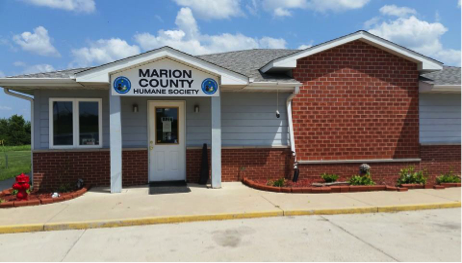 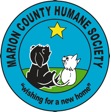 2019 Marion County Humane Society Annual Membership FormMemberships are good through Dec. 31, 2019.  All memberships include the following:• Free tour of the shelter• 20% discount on all MCHS merchandise• 20% discount on one adoption• MCHS Decal• Opportunity to choose a name for a MCHS adoptable (be unique to avoid duplication)Address:  Marion County Humane Society, PO Box 655, Knoxville, Iowa 50138 Questions:   Call 641-828-7387Other Info: www.marioncountyhumane.org or www.facebook.com/marioncountyhumanesocietyName:   _________________________________________________Address:  ________________________________________________________________________________________________________Email:  __________________________________________________Adoptable name suggestion:   ________________________________Membership Dues:_____ $10.00 Junior Membership (18 years and younger)_____ $20.00 Individual Membership_____ $30.00 Family Membership_____ $55.00 Corporate Membership____________ Total MembershipsPaid by: _____ Check #__________ Cash_______________ or	Debit/Credit Card:Name on Card:  ___________________________________________Card number: ____-____-____-____ Exp. Date: _______ CCV______